CURRICULUM VITAE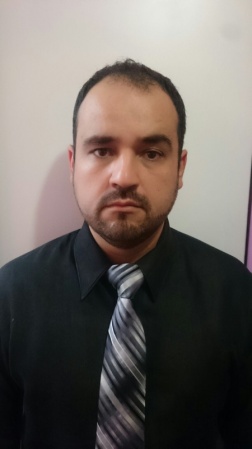 DATOS PERSONALES:Nombre: Christian Jiménez Chávez.Edad: 1.Se elimina Nacido en: 2. Se eliminaDomicilio:  Tlaquepaque Jalisco.Celular: 333 …………..  Estado civil: 3. Se elimina Cedula profesional médico cirujano y partero número 4. Se elimina Cedula profesional especialidad urgencias medico quirúrgicas número 5. Se eliminaCedula profesional Maestría en gestión de la salud 6. Se elimina FORMACION ACADEMICA:Educación Primaria Escuela Primaria Revolución Agraria  775 de 1986 a 1992.Educación Secundaria Escuela Secundaria Federal  57 de 1992 a 1995.Bachillerato Preparatoria Juan José Arreola de 1995 a 1998.Médico cirujano y partero Universidad de Guadalajara Centro Universitario de Ciencias de la Salud de 1999 a 2005.Especialidad en Urgencias medico quirúrgicas Instituto Mexicano del Seguro Social, Hospital General Regional 46 del 2007 a 2010, avalado por la Universidad de Guadalajara.Maestría en Gestión de la Salud, Universidad del Valle de México de abril 2013 a mayo del 2015, miembro de la generación 2015-1.OTROS ESTUDIOS:Certificación como especialista en medicina de urgencias  “El Consejo Mexicano de Medicina de Urgencias” 1 marzo del 2011.Certificación como especialista en medicina de urgencias   ”El Consejo Mexicano de Medicina de Urgencias” Certificado numero 1166/CVU1/16.Vocal de la Asociación Jalisciense de Medicina de Urgencias. Miembro del Colegio Jalisciense de Médicos Urgenciologos A.C. registro cjmu003.Curso de Superación Académica en Urgencias Medico Quirúrgicas, Dirección de Servicios Médicos Municipales (Cruz Verde) del 2006 al 2007.Diplomado en Toxicología Integral de septiembre a diciembre del 2005.Curso Avanzado de Apoyo Vital en Trauma ATLS # 37117-P, efectuado en el Hospital General Regional 46 los días 5 y 6 de noviembre del 2010.Curso Avanzado de Apoyo Vital Cardiopulmonar  # 180109-992 realizado en el Hotel Carlton de Guadalajara Jalisco el 17 y 18 de enero de 2009.Curso de Apoyo Vital Básico para profesionales de salud realizado en el Hotel Carlton de Guadalajara Jalisco en el 2009.Curso de ventilación mecánica no invasiva realizado en el Hospital General Regional 46 en septiembre del 2008.X Jornadas de actualización en medicina de urgencias realizado en Guadalajara Jalisco en enero de 2011.Ponente julio de 2011 en el HGZ 14 con el tema Malas Noticias en Urgencias, Reanimación Cardiopulmonar Avanzada para Enfermería dic. 2014.Sinodal en el Examen de Certificación para el Consejo Mexicano de Medicina de Urgencias A.C. Enero 2013.Profesor titular del curso Guías de Práctica Clínica en Urgencias julio del 2103.Participante en el VIII foro Actualidades y Retos en Trombolisis: La Lucha Contra el Tiempo, Agosto 2013.Proveedor SVCA/ACLS American Heart Asociation Octubre 2013.Asistente taller código infarto, 2014.Profesor adjunto del curso monográfico “Actualización de Guías de Práctica Clínica en Urgencias” enero 2014.Profesor adjunto curso monográfico triage-código infarto agosto 2016.Profesor de Taller de urgencias abdominales, traumatológicas y toxicas 2017.Profesor de Taller de urgencias cardiovasculares, respiratorias, neurológicas y metabólicas 2017.ESTUDIOS ADMINISTRATIVOS Y GERENCIALES:Experiencia en revisiones sistemáticas en Farmacia y Almacén con fines de auditoría.Actualización del Protocolo de Evaluación de Hospitales con base al Programa de Hospital seguro.Taller de directivos para la elaboración de informes organizacionales e informe Plan de Mejora 2016Participación en el programa de procuración de órganos y tejidos con fines de trasplante 2016Curso Liderazgo agosto 2016.Maestría en Gestión de la Salud 2013 al 2015.Diplomado en Habilidades Directivas, 2013.Curso de Informática para Directivos, 2013.Curso el Cambio y la Calidad, 2013.Asistente Curso Propedéutico para la Formación de Auditores del Modelo de Calidad y Seguridad del Paciente. junio 2015.OTROS TRABAJOS:Auxiliar de farmacia en el Instituto Mexicano del Seguro Social desde diciembre de 1998 hasta febrero del 2007.Médico residente en Hospital General Regional  46 de marzo del 2007 a febrero del 2010.Médico no Familiar Hospital General de Zona  26 Tala Jalisco de abril del 2010 a octubre del 2010.Médico no Familiar Hospital General de Zona  14 Rio Nilo de octubre del 2010 a agosto del 2011.Médico no Familiar Hospital General Regional  180 de agosto del 2011 a marzo 2102.N51 Jefe de departamento clínico de urgencias Hospital General Regional 180 de abril del 2012 a diciembre de 2015.N53 Coordinador clínico de turno jornada acumulada  Hospital General Regional 180  de diciembre 2015 a junio 2016N53 Coordinador clínico de turno nocturno  Hospital General Regional 180  del 2016 a abril del 2018.N54 Supervisor Medico de Hospitales Jefatura de Prestaciones Médicas Delegación Jalisco de abril 2018  a noviembre del 2019 N57 Coordinador clínico de turno UMAE Hospital de Especialidades Centro Médico de Occidente de noviembre 2019 a la fecha Director de Servicios Médicos Municipales, H. Ayuntamiento de Tlaquepaque Abril 2020 a la fecha. Se eliminan datos personales correspondientes a:1. Edad. 2. Lugar de nacimiento. 3. Estado civil.4. Cédula profesional.5. Cédula profesional.6. Cédula profesional. Por tratarse de datos identificativos de las personas, ello, de conformidad con lo dispuesto por el artículo quincuagésimo octavo, fracción I, de los Lineamientos Generales para la Protección de la Información Confidencial y Reservada; así como por el trigésimo octavo, Fracción I de los Lineamientos Generales en Materia de Clasificación y Desclasificación de la Información, así como para la elaboración de Versiones Publicas.	